附件2  —到达宾馆交通图及交通路线贵阳龙洞堡国际机场-贵州群升豪生大酒店 自备车：30.5公里滴滴快车约100元；出租车约100-120元； 公交车（机场巴士：首班09:00—末班19:00）1、机场巴士5号线：龙洞堡机场-花溪公园 转乘403路公交车，数字经济产业园下（车费19元）； 2、机场巴士5号线：龙洞堡机场-孔学堂 转 207路公交车思雅路（北）下（车费17元）或花溪站下打车至酒店（30元） 贵阳北站-贵州群升豪生大酒店 自备车：27公里滴滴快车约80元；出租车约80-100元； 公交车：地铁1号线（首班6:30—末班23:00）--中山西路站下，转乘5路 新发装饰城站下-207路 思雅路（北）下（费用8元）； 贵阳火车站-贵州群升豪生大酒店 自备车：27.1公里滴滴快车约70元；出租车约80元； 公交车：203路 新发装饰市场站下-207路 思雅路（北）下（费用4元)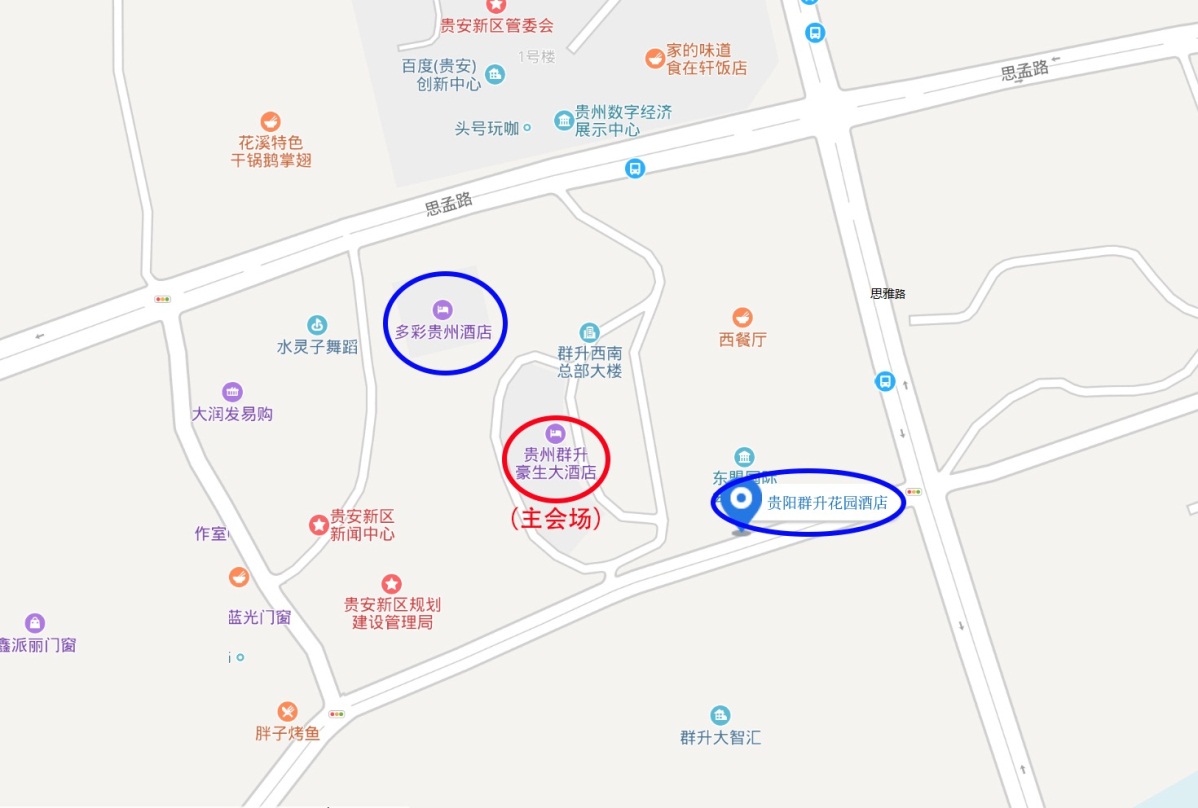 